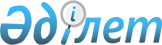 О некоторых вопросах бюджетных инвестицийПостановление акимата Кызылординской области от 9 января 2017 года № 680. Зарегистрировано Департаментом юстиции Кызылординской области 11 января 2017 года № 5697.
      В соответствии с Кодексом Республики Казахстан от 4 декабря 2008 года "Бюджетный кодекс Республики Казахстан" акимат Кызылординской области ПОСТАНОВЛЯЕТ:
      1. Определить акционерное общество "Региональный центр государственно-частного партнерства Восточно-Казахстанской области", товарищество с ограниченной ответственностью "Региональный центр государственно-частного партнерства Кызылординской области" и товарищество с ограниченной ответственностью "Центр проведения экспертизы проектов" юридическими лицами на осуществление:
      1) экономической экспертизы технико-экономических обоснований областных бюджетных инвестиционных проектов, а также областных бюджетных инвестиционных проектов, планируемых к финансированию за счет кредитов из республиканского бюджета и целевых трансфертов на развитие;
      2) экономической экспертизы бюджетных инвестиций, планируемых к реализации посредством участия государства в уставном капитале юридических лиц за счет средств областного бюджета, а также бюджетных инвестиций, планируемых к финансированию за счет целевых трансфертов на развитие;
      3) экономической экспертизы бюджетного кредитования областных бюджетных инвестиционных проектов, требующих разработки технико-экономического обоснования, и реализации государственной инвестиционной политики финансовыми агентствами за счет средств областного бюджета.
      Сноска. Пункт 1 - в редакции постановления акимата Кызылординской области от 29.09.2017 № 887 (вводится в действие со дня первого официального опубликования).


      2. Признать утратившим силу постановление акимата Кызылординской области от 15 июля 2015 года № 88 "О некоторых вопросах бюджетных инвестиций" (зарегистрировано в Реестре государственной регистрации нормативных правовых актов за номером 5099, опубликовано 25 августа 2015 года в газетах "Сыр бойы" и "Кызылординские вести").
      3. Контроль за исполнением настоящего постановления возложить на заместителя акима Кызылординской области Искакова К.Д.
      4. Настоящее постановление вводится в действие по истечении десяти календарных дней после дня первого официального опубликования.
					© 2012. РГП на ПХВ «Институт законодательства и правовой информации Республики Казахстан» Министерства юстиции Республики Казахстан
				
      Аким Кызылординской области

К. Кушербаев 
